4 МП Стационарная купольная мини IP-камера с интеллектуальной технологией LightHunter, с ИК-подсветкойIPC314SB-ADF28K-I0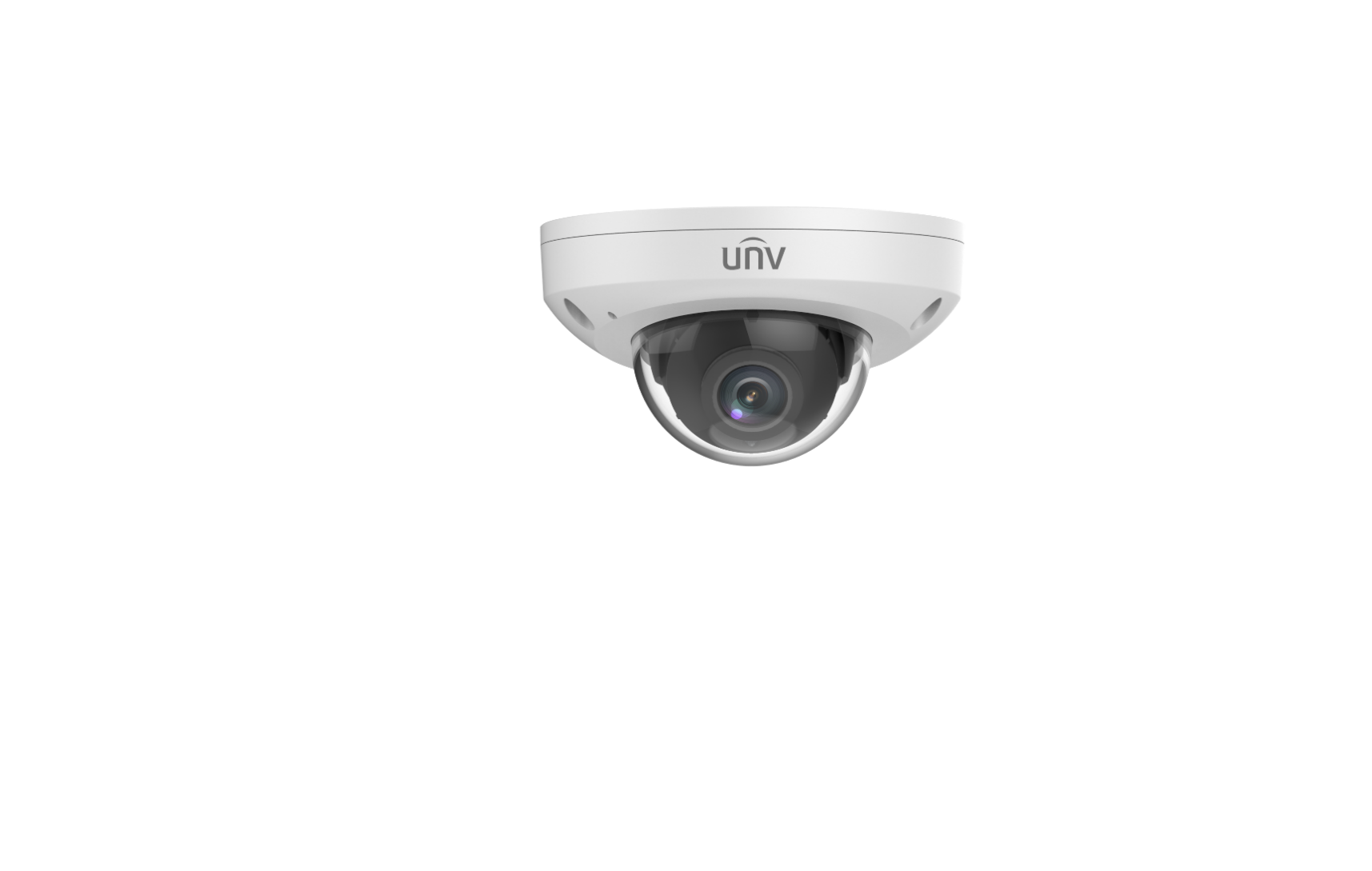 Основные особенности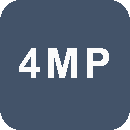 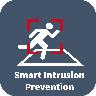 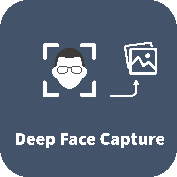 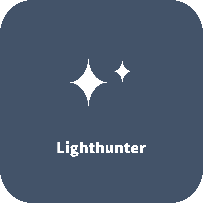 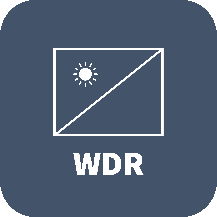 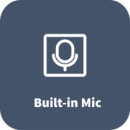 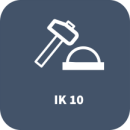 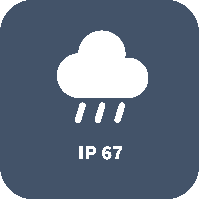 Высокое качество изображения благодаря CMOS-матрице, 4 МП, 1/3 дюйма4 МП (2688 × 1520) при 30/25 к/с; 4 МП (2560 × 1440) при 30/25 к/с; 3 МП (2304 × 1296) при 30/25 к/с; 2 МП (1920 × 1080) при 30/25 к/с;Ultra 265, H.265, H.264, MJPEGУмное предотвращение вторжения, в том числе обнаружение пересечения линии, вторжения, входа в область и выхода из областиИнтеллектуальное предотвращение вторжений, значительное снижение ложных тревог, вызванных листьями, птицами, фонарями и т. д., точная фокусировка на людях и моторизованных/немоторизованных транспортных средствах на основе классификации целей.Интеллектуальная съемка лицТехнология LightHunter обеспечивает сверхвысокое качество изображения в условиях слабой освещенностиТехнология True WDR 120 дБ обеспечивает четкое изображение при отличном освещении сценыПоддержка коридорного режима 9:16Встроенный микрофонУмная ИК-подсветка на расстоянии до 30 мПоддержка карт Micro SD емкостью до 256 ГБВандалозащищенность на уровне IK10Степень защиты: IP67Поддержка источника питания PoE3 осиТехнические характеристикиРазмеры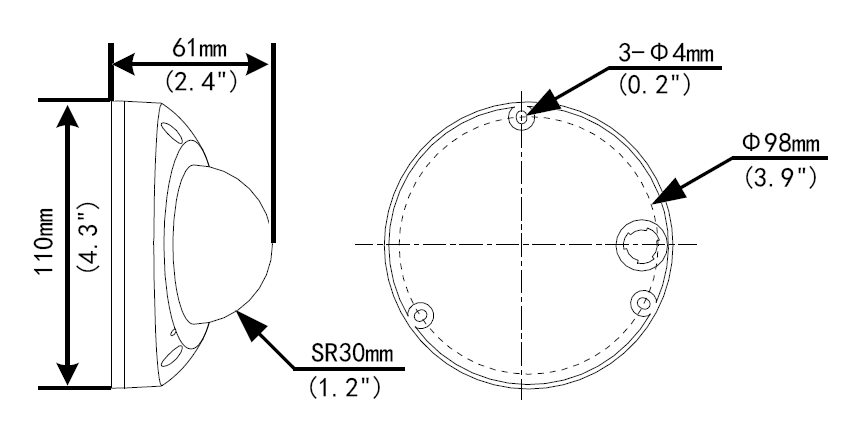 Вспомогательные приспособленияZhejiang Uniview Technologies Co., Ltd.Xietong Street No. 369, Binjiang District, Hangzhou, Zhejiang, China, 310051 (Ханчжоу, Чжэцзян, Китай)Эл. почта: overseasbusiness@uniview.com; globalsupport@uniview.comhttp://www.uniview.com©2020-2022 Zhejiang Uniview Technologies Co., Ltd. Все права защищены.*Информация о характеристиках изделия и его наличии может быть изменена без предварительного уведомления.IPC314SB-ADF28K-I0IPC314SB-ADF28K-I0IPC314SB-ADF28K-I0IPC314SB-ADF28K-I0IPC314SB-ADF28K-I0IPC314SB-ADF28K-I0IPC314SB-ADF28K-I0КамераКамераКамераКамераКамераКамераКамераКамераДатчик1/3 дюйма; 4,0 МП, прогрессивная развертка, CMOS1/3 дюйма; 4,0 МП, прогрессивная развертка, CMOS1/3 дюйма; 4,0 МП, прогрессивная развертка, CMOS1/3 дюйма; 4,0 МП, прогрессивная развертка, CMOS1/3 дюйма; 4,0 МП, прогрессивная развертка, CMOS1/3 дюйма; 4,0 МП, прогрессивная развертка, CMOS1/3 дюйма; 4,0 МП, прогрессивная развертка, CMOSМинимальная освещенностьЦвет: 0,002 лк (F1,6; AGC вкл.)0 лк с ИК-подсветкойЦвет: 0,002 лк (F1,6; AGC вкл.)0 лк с ИК-подсветкойЦвет: 0,002 лк (F1,6; AGC вкл.)0 лк с ИК-подсветкойЦвет: 0,002 лк (F1,6; AGC вкл.)0 лк с ИК-подсветкойЦвет: 0,002 лк (F1,6; AGC вкл.)0 лк с ИК-подсветкойЦвет: 0,002 лк (F1,6; AGC вкл.)0 лк с ИК-подсветкойЦвет: 0,002 лк (F1,6; AGC вкл.)0 лк с ИК-подсветкойДень/ночьАвтоматический ИК-фильтр (ICR)Автоматический ИК-фильтр (ICR)Автоматический ИК-фильтр (ICR)Автоматический ИК-фильтр (ICR)Автоматический ИК-фильтр (ICR)Автоматический ИК-фильтр (ICR)Автоматический ИК-фильтр (ICR)ЗатворАвтом./ручн.; 1–1/100 000 сАвтом./ручн.; 1–1/100 000 сАвтом./ручн.; 1–1/100 000 сАвтом./ручн.; 1–1/100 000 сАвтом./ручн.; 1–1/100 000 сАвтом./ручн.; 1–1/100 000 сАвтом./ручн.; 1–1/100 000 сРегулировка угла Панорамирование: 0° – 90°Панорамирование: 0° – 90°Наклон: 0°–68°Наклон: 0°–68°Наклон: 0°–68°Поворот: 0°–360°Поворот: 0°–360°WDR120 дБ120 дБ120 дБ120 дБ120 дБ120 дБ120 дБСигнал/шум> 56 дБ> 56 дБ> 56 дБ> 56 дБ> 56 дБ> 56 дБ> 56 дБОбъективОбъективОбъективОбъективОбъективОбъективОбъективОбъективОбъектив2,8 мм при F1.62,8 мм при F1.62,8 мм при F1.62,8 мм при F1.62,8 мм при F1.62,8 мм при F1.62,8 мм при F1.6ДиафрагмаФиксированныйФиксированныйФиксированныйФиксированныйФиксированныйФиксированныйФиксированныйУгол обзора (Гор.)101,1°101,1°101,1°101,1°101,1°101,1°101,1°Угол обзора (Верт.)55,3°55,3°55,3°55,3°55,3°55,3°55,3°Угол обзора (Диагон.)111,1°111,1°111,1°111,1°111,1°111,1°111,1°Обнаружение, наблюдение, распознавание и идентификацияОбнаружение, наблюдение, распознавание и идентификацияОбнаружение, наблюдение, распознавание и идентификацияОбнаружение, наблюдение, распознавание и идентификацияОбнаружение, наблюдение, распознавание и идентификацияОбнаружение, наблюдение, распознавание и идентификацияОбнаружение, наблюдение, распознавание и идентификацияОбнаружение, наблюдение, распознавание и идентификацияДальность обнаружения, наблюдения, распознавания и идентификацииОбъектив (мм)Обнаружение (м)Обнаружение (м)Наблюдение (м)Распознавание (м)Распознавание (м)Идентификация (м)Дальность обнаружения, наблюдения, распознавания и идентификации2,8636325,212,612,66,3ПодсветкаПодсветкаПодсветкаПодсветкаПодсветкаПодсветкаПодсветкаПодсветкаДальность ИК-подсветкиДальность ИК-подсветки до 30 мДальность ИК-подсветки до 30 мДальность ИК-подсветки до 30 мДальность ИК-подсветки до 30 мДальность ИК-подсветки до 30 мДальность ИК-подсветки до 30 мДальность ИК-подсветки до 30 мдлина волны850 нм850 нм850 нм850 нм850 нм850 нм850 нмУправление включением/отключением ИК-подсветкиАвтом./ручн.Автом./ручн.Автом./ручн.Автом./ручн.Автом./ручн.Автом./ручн.Автом./ручн.ВидеоВидеоВидеоВидеоВидеоВидеоВидеоВидеоСжатие видеоUltra 265, H.265, H.264, MJPEGUltra 265, H.265, H.264, MJPEGUltra 265, H.265, H.264, MJPEGUltra 265, H.265, H.264, MJPEGUltra 265, H.265, H.264, MJPEGUltra 265, H.265, H.264, MJPEGUltra 265, H.265, H.264, MJPEGПрофиль кодирования H.264Базовый профиль, основной профиль, высокий профильБазовый профиль, основной профиль, высокий профильБазовый профиль, основной профиль, высокий профильБазовый профиль, основной профиль, высокий профильБазовый профиль, основной профиль, высокий профильБазовый профиль, основной профиль, высокий профильБазовый профиль, основной профиль, высокий профильРазрешение и частота кадровОсновной поток: 4 МП (2688 × 1520), до 30 к/с; 4 МП (2560 × 1440), до 30 к/с; 3 МП (2304 × 1296), до 30 к/с; 
2 МП (1920 × 1080), до 30 к/с;Дополнительный поток: 720P (1280 × 720), до 30 к/с; D1 (720 × 576), до 30 к/с; 640 × 360, до 30 к/с; Третий поток: D1 (720 × 576), до 30 к/с; 640 × 360, до 30 к/с; 2CIF (704 × 288), до 30 к/с; CIF (352 × 288), до 30 к/с;Основной поток: 4 МП (2688 × 1520), до 30 к/с; 4 МП (2560 × 1440), до 30 к/с; 3 МП (2304 × 1296), до 30 к/с; 
2 МП (1920 × 1080), до 30 к/с;Дополнительный поток: 720P (1280 × 720), до 30 к/с; D1 (720 × 576), до 30 к/с; 640 × 360, до 30 к/с; Третий поток: D1 (720 × 576), до 30 к/с; 640 × 360, до 30 к/с; 2CIF (704 × 288), до 30 к/с; CIF (352 × 288), до 30 к/с;Основной поток: 4 МП (2688 × 1520), до 30 к/с; 4 МП (2560 × 1440), до 30 к/с; 3 МП (2304 × 1296), до 30 к/с; 
2 МП (1920 × 1080), до 30 к/с;Дополнительный поток: 720P (1280 × 720), до 30 к/с; D1 (720 × 576), до 30 к/с; 640 × 360, до 30 к/с; Третий поток: D1 (720 × 576), до 30 к/с; 640 × 360, до 30 к/с; 2CIF (704 × 288), до 30 к/с; CIF (352 × 288), до 30 к/с;Основной поток: 4 МП (2688 × 1520), до 30 к/с; 4 МП (2560 × 1440), до 30 к/с; 3 МП (2304 × 1296), до 30 к/с; 
2 МП (1920 × 1080), до 30 к/с;Дополнительный поток: 720P (1280 × 720), до 30 к/с; D1 (720 × 576), до 30 к/с; 640 × 360, до 30 к/с; Третий поток: D1 (720 × 576), до 30 к/с; 640 × 360, до 30 к/с; 2CIF (704 × 288), до 30 к/с; CIF (352 × 288), до 30 к/с;Основной поток: 4 МП (2688 × 1520), до 30 к/с; 4 МП (2560 × 1440), до 30 к/с; 3 МП (2304 × 1296), до 30 к/с; 
2 МП (1920 × 1080), до 30 к/с;Дополнительный поток: 720P (1280 × 720), до 30 к/с; D1 (720 × 576), до 30 к/с; 640 × 360, до 30 к/с; Третий поток: D1 (720 × 576), до 30 к/с; 640 × 360, до 30 к/с; 2CIF (704 × 288), до 30 к/с; CIF (352 × 288), до 30 к/с;Основной поток: 4 МП (2688 × 1520), до 30 к/с; 4 МП (2560 × 1440), до 30 к/с; 3 МП (2304 × 1296), до 30 к/с; 
2 МП (1920 × 1080), до 30 к/с;Дополнительный поток: 720P (1280 × 720), до 30 к/с; D1 (720 × 576), до 30 к/с; 640 × 360, до 30 к/с; Третий поток: D1 (720 × 576), до 30 к/с; 640 × 360, до 30 к/с; 2CIF (704 × 288), до 30 к/с; CIF (352 × 288), до 30 к/с;Основной поток: 4 МП (2688 × 1520), до 30 к/с; 4 МП (2560 × 1440), до 30 к/с; 3 МП (2304 × 1296), до 30 к/с; 
2 МП (1920 × 1080), до 30 к/с;Дополнительный поток: 720P (1280 × 720), до 30 к/с; D1 (720 × 576), до 30 к/с; 640 × 360, до 30 к/с; Третий поток: D1 (720 × 576), до 30 к/с; 640 × 360, до 30 к/с; 2CIF (704 × 288), до 30 к/с; CIF (352 × 288), до 30 к/с;Скорость передачи видеоданных128 Кбит/с–16 Мбит/с128 Кбит/с–16 Мбит/с128 Кбит/с–16 Мбит/с128 Кбит/с–16 Мбит/с128 Кбит/с–16 Мбит/с128 Кбит/с–16 Мбит/с128 Кбит/с–16 Мбит/сU-codeПоддерживаетсяПоддерживаетсяПоддерживаетсяПоддерживаетсяПоддерживаетсяПоддерживаетсяПоддерживаетсяOSDДо 8 OSDДо 8 OSDДо 8 OSDДо 8 OSDДо 8 OSDДо 8 OSDДо 8 OSDРежим маскированияДо 4 областейДо 4 областейДо 4 областейДо 4 областейДо 4 областейДо 4 областейДо 4 областейROIДо 8 областейДо 8 областейДо 8 областейДо 8 областейДо 8 областейДо 8 областейДо 8 областейПотоковая передача видеоТри потокаТри потокаТри потокаТри потокаТри потокаТри потокаТри потокаИзображениеИзображениеИзображениеИзображениеИзображениеИзображениеИзображениеИзображениеБаланс белогоАвто/Снаружи/Точная настройка/Натриевая лампа/Заблокировано/Авто2Авто/Снаружи/Точная настройка/Натриевая лампа/Заблокировано/Авто2Авто/Снаружи/Точная настройка/Натриевая лампа/Заблокировано/Авто2Авто/Снаружи/Точная настройка/Натриевая лампа/Заблокировано/Авто2Авто/Снаружи/Точная настройка/Натриевая лампа/Заблокировано/Авто2Авто/Снаружи/Точная настройка/Натриевая лампа/Заблокировано/Авто2Авто/Снаружи/Точная настройка/Натриевая лампа/Заблокировано/Авто2Цифровое шумоподавление2D/3D DNR2D/3D DNR2D/3D DNR2D/3D DNR2D/3D DNR2D/3D DNR2D/3D DNRУмная ИК-подсветкаПоддерживаетсяПоддерживаетсяПоддерживаетсяПоддерживаетсяПоддерживаетсяПоддерживаетсяПоддерживаетсяПоворот изображенияНормальное положение/По вертикали/По горизонтали/180°/90°по часовой стрелке/90°против часовой стрелкиНормальное положение/По вертикали/По горизонтали/180°/90°по часовой стрелке/90°против часовой стрелкиНормальное положение/По вертикали/По горизонтали/180°/90°по часовой стрелке/90°против часовой стрелкиНормальное положение/По вертикали/По горизонтали/180°/90°по часовой стрелке/90°против часовой стрелкиНормальное положение/По вертикали/По горизонтали/180°/90°по часовой стрелке/90°против часовой стрелкиНормальное положение/По вертикали/По горизонтали/180°/90°по часовой стрелке/90°против часовой стрелкиНормальное положение/По вертикали/По горизонтали/180°/90°по часовой стрелке/90°против часовой стрелкиРазворот изображенияN/AN/AN/AN/AN/AN/AN/ABLCПоддерживаетсяПоддерживаетсяПоддерживаетсяПоддерживаетсяПоддерживаетсяПоддерживаетсяПоддерживаетсяHLCN/AN/AN/AN/AN/AN/AN/AАнтитуманЦифровой антитуманЦифровой антитуманЦифровой антитуманЦифровой антитуманЦифровой антитуманЦифровой антитуманЦифровой антитуманИнтеллектуальные функцииИнтеллектуальные функцииИнтеллектуальные функцииИнтеллектуальные функцииИнтеллектуальные функцииИнтеллектуальные функцииИнтеллектуальные функцииИнтеллектуальные функцииИнтеллектуальное предотвращение вторженийПоддержка фильтрации ложных тревог: обнаружение пересечения линии, вторжения, входа в область и выхода из областиПоддержка фильтрации ложных тревог: обнаружение пересечения линии, вторжения, входа в область и выхода из областиПоддержка фильтрации ложных тревог: обнаружение пересечения линии, вторжения, входа в область и выхода из областиПоддержка фильтрации ложных тревог: обнаружение пересечения линии, вторжения, входа в область и выхода из областиПоддержка фильтрации ложных тревог: обнаружение пересечения линии, вторжения, входа в область и выхода из областиПоддержка фильтрации ложных тревог: обнаружение пересечения линии, вторжения, входа в область и выхода из областиПоддержка фильтрации ложных тревог: обнаружение пересечения линии, вторжения, входа в область и выхода из областиРаспознаваниеСъемка лицСъемка лицСъемка лицСъемка лицСъемка лицСъемка лицСъемка лицСтатистический анализПодсчет людей, поддержка подсчета потока людей и мониторинга плотности их скопленияПодсчет людей, поддержка подсчета потока людей и мониторинга плотности их скопленияПодсчет людей, поддержка подсчета потока людей и мониторинга плотности их скопленияПодсчет людей, поддержка подсчета потока людей и мониторинга плотности их скопленияПодсчет людей, поддержка подсчета потока людей и мониторинга плотности их скопленияПодсчет людей, поддержка подсчета потока людей и мониторинга плотности их скопленияПодсчет людей, поддержка подсчета потока людей и мониторинга плотности их скопленияСобытияСобытияСобытияСобытияСобытияСобытияСобытияСобытияОсновные функции обнаруженияОбнаружение движения, фильтрация ложных движений, тревога при взломе, тревога по звукуОбнаружение движения, фильтрация ложных движений, тревога при взломе, тревога по звукуОбнаружение движения, фильтрация ложных движений, тревога при взломе, тревога по звукуОбнаружение движения, фильтрация ложных движений, тревога при взломе, тревога по звукуОбнаружение движения, фильтрация ложных движений, тревога при взломе, тревога по звукуОбнаружение движения, фильтрация ложных движений, тревога при взломе, тревога по звукуОбнаружение движения, фильтрация ложных движений, тревога при взломе, тревога по звукуОбщие функцииВодяной знак, фильтрация IP-адресов, политика доступа, защита ARP, аутентификация RTSP, аутентификация пользователяВодяной знак, фильтрация IP-адресов, политика доступа, защита ARP, аутентификация RTSP, аутентификация пользователяВодяной знак, фильтрация IP-адресов, политика доступа, защита ARP, аутентификация RTSP, аутентификация пользователяВодяной знак, фильтрация IP-адресов, политика доступа, защита ARP, аутентификация RTSP, аутентификация пользователяВодяной знак, фильтрация IP-адресов, политика доступа, защита ARP, аутентификация RTSP, аутентификация пользователяВодяной знак, фильтрация IP-адресов, политика доступа, защита ARP, аутентификация RTSP, аутентификация пользователяВодяной знак, фильтрация IP-адресов, политика доступа, защита ARP, аутентификация RTSP, аутентификация пользователяАудиоАудиоАудиоАудиоАудиоАудиоАудиоАудиоСжатие аудиоG.711U, G.711AG.711U, G.711AG.711U, G.711AG.711U, G.711AG.711U, G.711AG.711U, G.711AG.711U, G.711AСкорость аудиопотока64 Кбит/с64 Кбит/с64 Кбит/с64 Кбит/с64 Кбит/с64 Кбит/с64 Кбит/сДвухсторонняя аудиосвязьПоддерживаетсяПоддерживаетсяПоддерживаетсяПоддерживаетсяПоддерживаетсяПоддерживаетсяПоддерживаетсяПодавление помехПоддерживаетсяПоддерживаетсяПоддерживаетсяПоддерживаетсяПоддерживаетсяПоддерживаетсяПоддерживаетсяЧастота дискретизации8 кГц8 кГц8 кГц8 кГц8 кГц8 кГц8 кГцХранилищеХранилищеХранилищеХранилищеХранилищеХранилищеХранилищеХранилищеЛокальная памятьКарта Micro SD до 256 ГБКарта Micro SD до 256 ГБКарта Micro SD до 256 ГБКарта Micro SD до 256 ГБКарта Micro SD до 256 ГБКарта Micro SD до 256 ГБКарта Micro SD до 256 ГБСетевое хранилищеANR, NAS (NFS)ANR, NAS (NFS)ANR, NAS (NFS)ANR, NAS (NFS)ANR, NAS (NFS)ANR, NAS (NFS)ANR, NAS (NFS)СетьСетьСетьСетьСетьСетьСетьСетьПротоколыIPv4, IPv6, IGMP, ICMP, ARP, TCP, UDP, DHCP, PPPoE, RTP, RTSP, RTCP, DNS, DDNS, NTP, FTP, UPnP, HTTP, HTTPS, SMTP, 802.1x, SNMP, QoS, RTMP, SSH,SSL/TLSIPv4, IPv6, IGMP, ICMP, ARP, TCP, UDP, DHCP, PPPoE, RTP, RTSP, RTCP, DNS, DDNS, NTP, FTP, UPnP, HTTP, HTTPS, SMTP, 802.1x, SNMP, QoS, RTMP, SSH,SSL/TLSIPv4, IPv6, IGMP, ICMP, ARP, TCP, UDP, DHCP, PPPoE, RTP, RTSP, RTCP, DNS, DDNS, NTP, FTP, UPnP, HTTP, HTTPS, SMTP, 802.1x, SNMP, QoS, RTMP, SSH,SSL/TLSIPv4, IPv6, IGMP, ICMP, ARP, TCP, UDP, DHCP, PPPoE, RTP, RTSP, RTCP, DNS, DDNS, NTP, FTP, UPnP, HTTP, HTTPS, SMTP, 802.1x, SNMP, QoS, RTMP, SSH,SSL/TLSIPv4, IPv6, IGMP, ICMP, ARP, TCP, UDP, DHCP, PPPoE, RTP, RTSP, RTCP, DNS, DDNS, NTP, FTP, UPnP, HTTP, HTTPS, SMTP, 802.1x, SNMP, QoS, RTMP, SSH,SSL/TLSIPv4, IPv6, IGMP, ICMP, ARP, TCP, UDP, DHCP, PPPoE, RTP, RTSP, RTCP, DNS, DDNS, NTP, FTP, UPnP, HTTP, HTTPS, SMTP, 802.1x, SNMP, QoS, RTMP, SSH,SSL/TLSIPv4, IPv6, IGMP, ICMP, ARP, TCP, UDP, DHCP, PPPoE, RTP, RTSP, RTCP, DNS, DDNS, NTP, FTP, UPnP, HTTP, HTTPS, SMTP, 802.1x, SNMP, QoS, RTMP, SSH,SSL/TLSВозможность интеграцииONVIF (профили S, G, T), API, SDKONVIF (профили S, G, T), API, SDKONVIF (профили S, G, T), API, SDKONVIF (профили S, G, T), API, SDKONVIF (профили S, G, T), API, SDKONVIF (профили S, G, T), API, SDKONVIF (профили S, G, T), API, SDKПользователь/хостДо 32 пользователей. 2 уровня пользователей: администратор и обычный пользовательДо 32 пользователей. 2 уровня пользователей: администратор и обычный пользовательДо 32 пользователей. 2 уровня пользователей: администратор и обычный пользовательДо 32 пользователей. 2 уровня пользователей: администратор и обычный пользовательДо 32 пользователей. 2 уровня пользователей: администратор и обычный пользовательДо 32 пользователей. 2 уровня пользователей: администратор и обычный пользовательДо 32 пользователей. 2 уровня пользователей: администратор и обычный пользовательБезопасностьПарольная защита, надежный пароль, шифрование HTTPS, журналы экспорта, базовая и дайджест-аутентификация для RTSP, дайджест-аутентификация для HTTP, TLS 1.2, WSSE и дайджест-аутентификация для ONVIFПарольная защита, надежный пароль, шифрование HTTPS, журналы экспорта, базовая и дайджест-аутентификация для RTSP, дайджест-аутентификация для HTTP, TLS 1.2, WSSE и дайджест-аутентификация для ONVIFПарольная защита, надежный пароль, шифрование HTTPS, журналы экспорта, базовая и дайджест-аутентификация для RTSP, дайджест-аутентификация для HTTP, TLS 1.2, WSSE и дайджест-аутентификация для ONVIFПарольная защита, надежный пароль, шифрование HTTPS, журналы экспорта, базовая и дайджест-аутентификация для RTSP, дайджест-аутентификация для HTTP, TLS 1.2, WSSE и дайджест-аутентификация для ONVIFПарольная защита, надежный пароль, шифрование HTTPS, журналы экспорта, базовая и дайджест-аутентификация для RTSP, дайджест-аутентификация для HTTP, TLS 1.2, WSSE и дайджест-аутентификация для ONVIFПарольная защита, надежный пароль, шифрование HTTPS, журналы экспорта, базовая и дайджест-аутентификация для RTSP, дайджест-аутентификация для HTTP, TLS 1.2, WSSE и дайджест-аутентификация для ONVIFПарольная защита, надежный пароль, шифрование HTTPS, журналы экспорта, базовая и дайджест-аутентификация для RTSP, дайджест-аутентификация для HTTP, TLS 1.2, WSSE и дайджест-аутентификация для ONVIFКлиентEZStation EZViewEZLiveEZStation EZViewEZLiveEZStation EZViewEZLiveEZStation EZViewEZLiveEZStation EZViewEZLiveEZStation EZViewEZLiveEZStation EZViewEZLiveВеб-браузерПросмотр в реальном времени с обязательным плагином: IE 10 и выше, Chrome 45 и выше, Firefox 52 и выше, Edge 79 и вышеПросмотр в реальном времени с обязательным плагином: IE 10 и выше, Chrome 45 и выше, Firefox 52 и выше, Edge 79 и вышеПросмотр в реальном времени с обязательным плагином: IE 10 и выше, Chrome 45 и выше, Firefox 52 и выше, Edge 79 и вышеПросмотр в реальном времени с обязательным плагином: IE 10 и выше, Chrome 45 и выше, Firefox 52 и выше, Edge 79 и вышеПросмотр в реальном времени с обязательным плагином: IE 10 и выше, Chrome 45 и выше, Firefox 52 и выше, Edge 79 и вышеПросмотр в реальном времени с обязательным плагином: IE 10 и выше, Chrome 45 и выше, Firefox 52 и выше, Edge 79 и вышеПросмотр в реальном времени с обязательным плагином: IE 10 и выше, Chrome 45 и выше, Firefox 52 и выше, Edge 79 и вышеВеб-браузерПросмотр в реальном времени без плагина: Chrome 57.0 и выше, Firefox 58.0 и выше, Edge 16 и вышеПросмотр в реальном времени без плагина: Chrome 57.0 и выше, Firefox 58.0 и выше, Edge 16 и вышеПросмотр в реальном времени без плагина: Chrome 57.0 и выше, Firefox 58.0 и выше, Edge 16 и вышеПросмотр в реальном времени без плагина: Chrome 57.0 и выше, Firefox 58.0 и выше, Edge 16 и вышеПросмотр в реальном времени без плагина: Chrome 57.0 и выше, Firefox 58.0 и выше, Edge 16 и вышеПросмотр в реальном времени без плагина: Chrome 57.0 и выше, Firefox 58.0 и выше, Edge 16 и вышеПросмотр в реальном времени без плагина: Chrome 57.0 и выше, Firefox 58.0 и выше, Edge 16 и вышеИнтерфейсИнтерфейсИнтерфейсИнтерфейсИнтерфейсИнтерфейсИнтерфейсИнтерфейсВходы/выходы аудио1 Вход: сопротивление 35 кОм; амплитуда 2 В [полный размах]1 Вход: сопротивление 35 кОм; амплитуда 2 В [полный размах]1 Вход: сопротивление 35 кОм; амплитуда 2 В [полный размах]1 Вход: сопротивление 35 кОм; амплитуда 2 В [полный размах]1 Вход: сопротивление 35 кОм; амплитуда 2 В [полный размах]1 Вход: сопротивление 35 кОм; амплитуда 2 В [полный размах]1 Вход: сопротивление 35 кОм; амплитуда 2 В [полный размах]Входы/выходы аудио1 Выход: сопротивление 600 Ом; амплитуда 2 В [полный размах]1 Выход: сопротивление 600 Ом; амплитуда 2 В [полный размах]1 Выход: сопротивление 600 Ом; амплитуда 2 В [полный размах]1 Выход: сопротивление 600 Ом; амплитуда 2 В [полный размах]1 Выход: сопротивление 600 Ом; амплитуда 2 В [полный размах]1 Выход: сопротивление 600 Ом; амплитуда 2 В [полный размах]1 Выход: сопротивление 600 Ом; амплитуда 2 В [полный размах]Входы/выходы сигнализацииN/AN/AN/AN/AN/AN/AN/ARS485N/AN/AN/AN/AN/AN/AN/AВстроенный микрофонПоддерживаетсяПоддерживаетсяПоддерживаетсяПоддерживаетсяПоддерживаетсяПоддерживаетсяПоддерживаетсяВстроенный динамикN/AN/AN/AN/AN/AN/AN/AWi-FiN/AN/AN/AN/AN/AN/AN/AСеть1 * RJ45 10M/100M Base-TX Ethernet1 * RJ45 10M/100M Base-TX Ethernet1 * RJ45 10M/100M Base-TX Ethernet1 * RJ45 10M/100M Base-TX Ethernet1 * RJ45 10M/100M Base-TX Ethernet1 * RJ45 10M/100M Base-TX Ethernet1 * RJ45 10M/100M Base-TX EthernetВидеовыходN/AN/AN/AN/AN/AN/AN/AСертификацииСертификацииСертификацииСертификацииСертификацииСертификацииСертификацииСертификацииEMCCE-EMC (EN 55032: 2015+A1:2020, EN 61000-3-3: 2013+A1: 2019, EN IEC 61000-3-2: 2019+A1: 2021, EN 55035: 2017+A11:2020)FCC (FCC CFR 47 часть 15 B, ANSI C63.4-2014)CE-EMC (EN 55032: 2015+A1:2020, EN 61000-3-3: 2013+A1: 2019, EN IEC 61000-3-2: 2019+A1: 2021, EN 55035: 2017+A11:2020)FCC (FCC CFR 47 часть 15 B, ANSI C63.4-2014)CE-EMC (EN 55032: 2015+A1:2020, EN 61000-3-3: 2013+A1: 2019, EN IEC 61000-3-2: 2019+A1: 2021, EN 55035: 2017+A11:2020)FCC (FCC CFR 47 часть 15 B, ANSI C63.4-2014)CE-EMC (EN 55032: 2015+A1:2020, EN 61000-3-3: 2013+A1: 2019, EN IEC 61000-3-2: 2019+A1: 2021, EN 55035: 2017+A11:2020)FCC (FCC CFR 47 часть 15 B, ANSI C63.4-2014)CE-EMC (EN 55032: 2015+A1:2020, EN 61000-3-3: 2013+A1: 2019, EN IEC 61000-3-2: 2019+A1: 2021, EN 55035: 2017+A11:2020)FCC (FCC CFR 47 часть 15 B, ANSI C63.4-2014)CE-EMC (EN 55032: 2015+A1:2020, EN 61000-3-3: 2013+A1: 2019, EN IEC 61000-3-2: 2019+A1: 2021, EN 55035: 2017+A11:2020)FCC (FCC CFR 47 часть 15 B, ANSI C63.4-2014)CE-EMC (EN 55032: 2015+A1:2020, EN 61000-3-3: 2013+A1: 2019, EN IEC 61000-3-2: 2019+A1: 2021, EN 55035: 2017+A11:2020)FCC (FCC CFR 47 часть 15 B, ANSI C63.4-2014)БезопасностьCE LVD (EN 62368-1:2014+A11:2017)CB (IEC 62368-1:2014)UL (UL 62368-1, 2 изд., дата выпуска: 01.12.2014)CE LVD (EN 62368-1:2014+A11:2017)CB (IEC 62368-1:2014)UL (UL 62368-1, 2 изд., дата выпуска: 01.12.2014)CE LVD (EN 62368-1:2014+A11:2017)CB (IEC 62368-1:2014)UL (UL 62368-1, 2 изд., дата выпуска: 01.12.2014)CE LVD (EN 62368-1:2014+A11:2017)CB (IEC 62368-1:2014)UL (UL 62368-1, 2 изд., дата выпуска: 01.12.2014)CE LVD (EN 62368-1:2014+A11:2017)CB (IEC 62368-1:2014)UL (UL 62368-1, 2 изд., дата выпуска: 01.12.2014)CE LVD (EN 62368-1:2014+A11:2017)CB (IEC 62368-1:2014)UL (UL 62368-1, 2 изд., дата выпуска: 01.12.2014)CE LVD (EN 62368-1:2014+A11:2017)CB (IEC 62368-1:2014)UL (UL 62368-1, 2 изд., дата выпуска: 01.12.2014)Окружающая средаCE-RoHS (2011/65/EU; (EU) 2015/863); WEEE (2012/19/EU); Reach (регламент (ЕК) № 1907/2006)CE-RoHS (2011/65/EU; (EU) 2015/863); WEEE (2012/19/EU); Reach (регламент (ЕК) № 1907/2006)CE-RoHS (2011/65/EU; (EU) 2015/863); WEEE (2012/19/EU); Reach (регламент (ЕК) № 1907/2006)CE-RoHS (2011/65/EU; (EU) 2015/863); WEEE (2012/19/EU); Reach (регламент (ЕК) № 1907/2006)CE-RoHS (2011/65/EU; (EU) 2015/863); WEEE (2012/19/EU); Reach (регламент (ЕК) № 1907/2006)CE-RoHS (2011/65/EU; (EU) 2015/863); WEEE (2012/19/EU); Reach (регламент (ЕК) № 1907/2006)CE-RoHS (2011/65/EU; (EU) 2015/863); WEEE (2012/19/EU); Reach (регламент (ЕК) № 1907/2006)ЗащитаIP67 (IEC 60529:1989+AMD1:1999+AMD2:2013)IK10 (IEC 62262:2002)IP67 (IEC 60529:1989+AMD1:1999+AMD2:2013)IK10 (IEC 62262:2002)IP67 (IEC 60529:1989+AMD1:1999+AMD2:2013)IK10 (IEC 62262:2002)IP67 (IEC 60529:1989+AMD1:1999+AMD2:2013)IK10 (IEC 62262:2002)IP67 (IEC 60529:1989+AMD1:1999+AMD2:2013)IK10 (IEC 62262:2002)IP67 (IEC 60529:1989+AMD1:1999+AMD2:2013)IK10 (IEC 62262:2002)IP67 (IEC 60529:1989+AMD1:1999+AMD2:2013)IK10 (IEC 62262:2002)Общие характеристикиОбщие характеристикиОбщие характеристикиОбщие характеристикиОбщие характеристикиОбщие характеристикиОбщие характеристикиОбщие характеристикиПитание12 В пост. тока ±25%, PoE (IEEE 802.3af)12 В пост. тока ±25%, PoE (IEEE 802.3af)12 В пост. тока ±25%, PoE (IEEE 802.3af)12 В пост. тока ±25%, PoE (IEEE 802.3af)12 В пост. тока ±25%, PoE (IEEE 802.3af)12 В пост. тока ±25%, PoE (IEEE 802.3af)12 В пост. тока ±25%, PoE (IEEE 802.3af)ПитаниеПотребляемая мощность: До 6,0 ВтПотребляемая мощность: До 6,0 ВтПотребляемая мощность: До 6,0 ВтПотребляемая мощность: До 6,0 ВтПотребляемая мощность: До 6,0 ВтПотребляемая мощность: До 6,0 ВтПотребляемая мощность: До 6,0 ВтСиловой интерфейс Ø 5,5 мм коаксиальный штекер питанияØ 5,5 мм коаксиальный штекер питанияØ 5,5 мм коаксиальный штекер питанияØ 5,5 мм коаксиальный штекер питанияØ 5,5 мм коаксиальный штекер питанияØ 5,5 мм коаксиальный штекер питанияØ 5,5 мм коаксиальный штекер питанияРазмеры (Ø × В)Φ110 x 61 ммΦ110 x 61 ммΦ110 x 61 ммΦ110 x 61 ммΦ110 x 61 ммΦ110 x 61 ммΦ110 x 61 ммМасса0,37 кг0,37 кг0,37 кг0,37 кг0,37 кг0,37 кг0,37 кгМатериалМеталлМеталлМеталлМеталлМеталлМеталлМеталлУсловия эксплуатацииот -40 до 60 °C, влажность: ≤95%, отн. (без конденсации)от -40 до 60 °C, влажность: ≤95%, отн. (без конденсации)от -40 до 60 °C, влажность: ≤95%, отн. (без конденсации)от -40 до 60 °C, влажность: ≤95%, отн. (без конденсации)от -40 до 60 °C, влажность: ≤95%, отн. (без конденсации)от -40 до 60 °C, влажность: ≤95%, отн. (без конденсации)от -40 до 60 °C, влажность: ≤95%, отн. (без конденсации)Условия храненияот -40 до 60 °C, влажность: ≤95%, отн. (без конденсации)от -40 до 60 °C, влажность: ≤95%, отн. (без конденсации)от -40 до 60 °C, влажность: ≤95%, отн. (без конденсации)от -40 до 60 °C, влажность: ≤95%, отн. (без конденсации)от -40 до 60 °C, влажность: ≤95%, отн. (без конденсации)от -40 до 60 °C, влажность: ≤95%, отн. (без конденсации)от -40 до 60 °C, влажность: ≤95%, отн. (без конденсации)защита от перенапряжения4 кВ4 кВ4 кВ4 кВ4 кВ4 кВ4 кВКнопка сбросаN/AN/AN/AN/AN/AN/AN/ATR-JB03-G-INTR-JB07/WM03-G-INTR-WM03-D-INTR-UM06-E-INРаспределительная коробкаКрепление на стенеКрепление на стенеКрепление на потолке под наклоном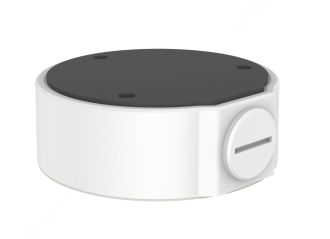 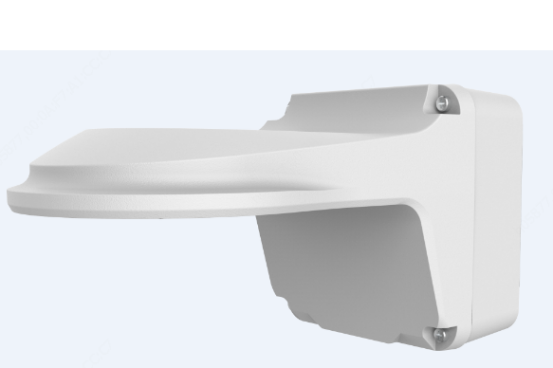 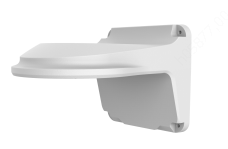 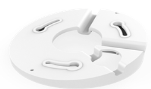 TR-A01-INTR-UP06-INTR-SE24-INTR-SE24-A-INВодонепроницаемые соединенияКрепление на мачтеПодвесной монтажПодвесной монтаж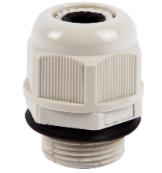 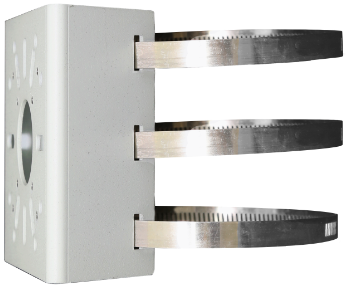 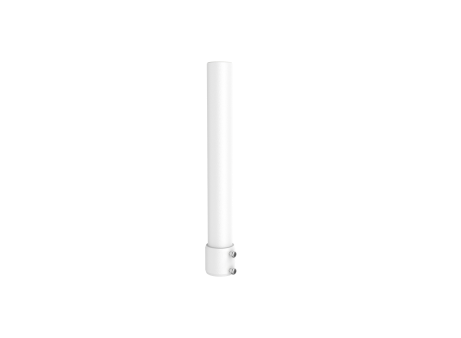 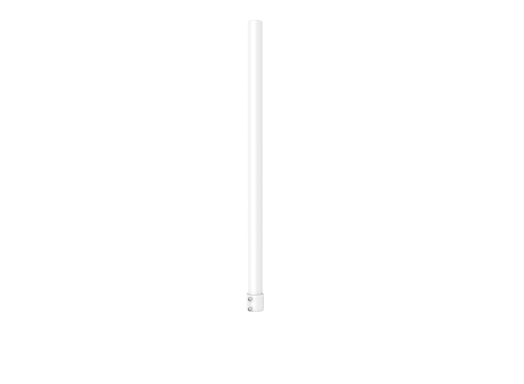 TR-CM24-INПодвесной монтаж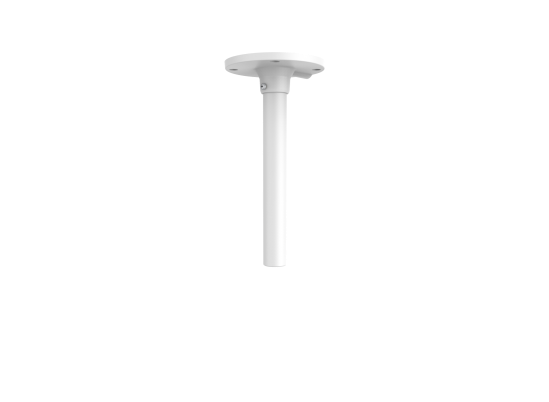 Распределительная коробкаНастенное крепление (распределительная коробка)TR-JB03-G-IN+TR-A01-INTR-JB07/WM03-G-IN(TR-WM03-D-IN)+TR-A01-IN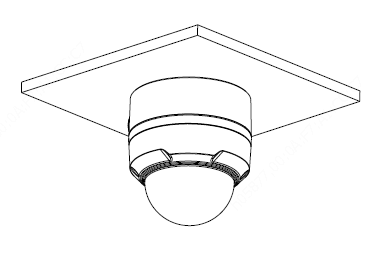 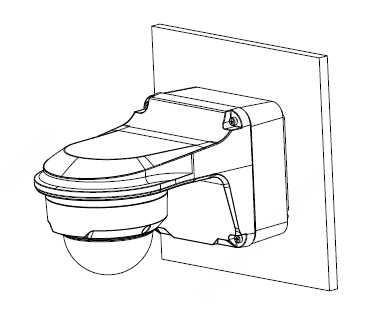 Крепление на мачтеУстановка под наклономTR-JB07/WM03-G-IN(TR-WM03-D-IN)+TR-A01-IN+ TR-UP06-INTR-UM06-E-IN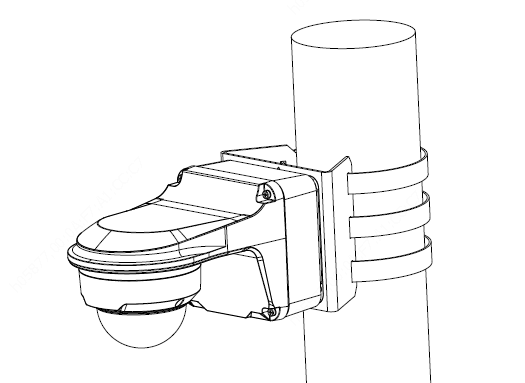 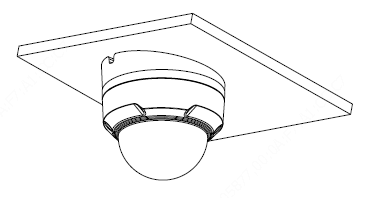 Внутренний подвесной монтажTR-JB03-G-IN+TR-A01-IN + TR-SE24-IN(TR-SE24-A-IN)+ TR-CM24-IN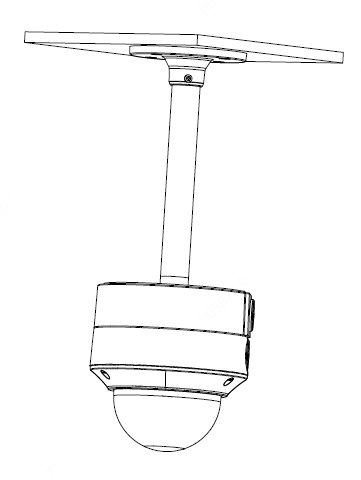 